Nazareth Lutheran ChurchWebsite      http://nazarethlutheranchurch.yolasite.com/We welcome all to join us every Sunday!Worship service @ 10:15 amMarcia Kisner, PastorEileen Lewis, Administrative AssistantMay 2021Nazareth Lutheran Church517 Vine StPO Box 227Cambridge IA 50046From the PastorSlowly, we are returning to normal.  We are having in person worship.  Although you many still hear the worship on the radio 98.1 on Sunday mornings in the parking lot.  Many of us have received our vaccines but it you wish you may still wear your mask.  We are beginning to have fellowship and of course if you feel comfortable social distancing is truly accepted.During the Easter season our sermons presented by many of our members speaking of the resurrection and how we need to continue to share the gospel message of forgiveness, grace, and love with others.  The last “play/sermon” will be on May 2.  I am writing a special readers theatre presented by several of our mothers in the congregation for Mother’s Day.  This is the last Sunday of the Easter Season.Our church calendar is filling up and we ask for help from you if you can…May 1st we are serving lunch at the Larkin farm and the donations raised will go the Alan Duhn to help with the cost of his cancer treatments.  We would welcome any help you can give.As you drive by the parsonage you’ll notice new roof and partial siding.  Heddrick did a fantastic job.  Thank you to all those who worked on the parsonage.  Church is next to be fixed.Prayers continue for those who are fighting discease and cancer.  Please continue to pray for Alan, Polly, and Bob.  I also ask for you to continue to pray for my dear friend Nancy who had bi-pass surgery and is at home recovering.  He is not going to like this but remember my dear friend Jerry who was diagnose with Parkinson’s disease several years ago.  I continue to pray for each of you just going through your daily lives.  Hope to see you sometime this summer when and if you begin to feel comfortable going out and being social.I would also like to take this opportunity to thank the church council for all their work during this pandemic year.  I know the worry and stree you carried over God’s church.  I know you prayed continuously for those in this congregation and for your pastor.  Thank you and God Bless Mark, Eileen, Joyce, Lisa, Vince, Nathan, David and John.  I love you and thank you for all the time and sharing the love of Christ with the members of God’s church.Peace, 					Pastor Marcia In Our Prayers This MonthAll the people of the world as COVID-19 threaten.All people with cancer, Polly Wilson, Ken Bauge, Allan Duhn, Pastor Melisa Bracht-Wagner, Nancy Reed, Bob Roys, Jerry Henry, Vince Tomlinson, Tim Smith, Brandon Sorenson, Mike Peterson, Jean Olson, Tim Barker, Lori Ness, Shari Kisner, Liam Griggs, Neal Hovland, Mary Ann Apland, Scott, John, Janet & Roger Thorsen.  And all Veterans, & active military especially Drayke & Dylan Eshelman, Jacob Morgan, Taylor Bartleson, Alex Kuberry, Jackson and Winter Ringgenberg.COVID-19 Update	We are going to start having fellowship again after worship service.		The Covid numbers are still within acceptable range in Story County, so we are having worship in person now. We also are broadcasting the worship service on the radio station 98.1 FM.  You can come and park in the parking lot, and text Pastor Marcia, 515-215-0609, or Eileen, 515-491-8927, and we will bring out a bulletin, communion and a worship book for your use.  Income ReportThe church needs $5,604.17 monthly to meet budget and does so through your generous giving.May Birthdays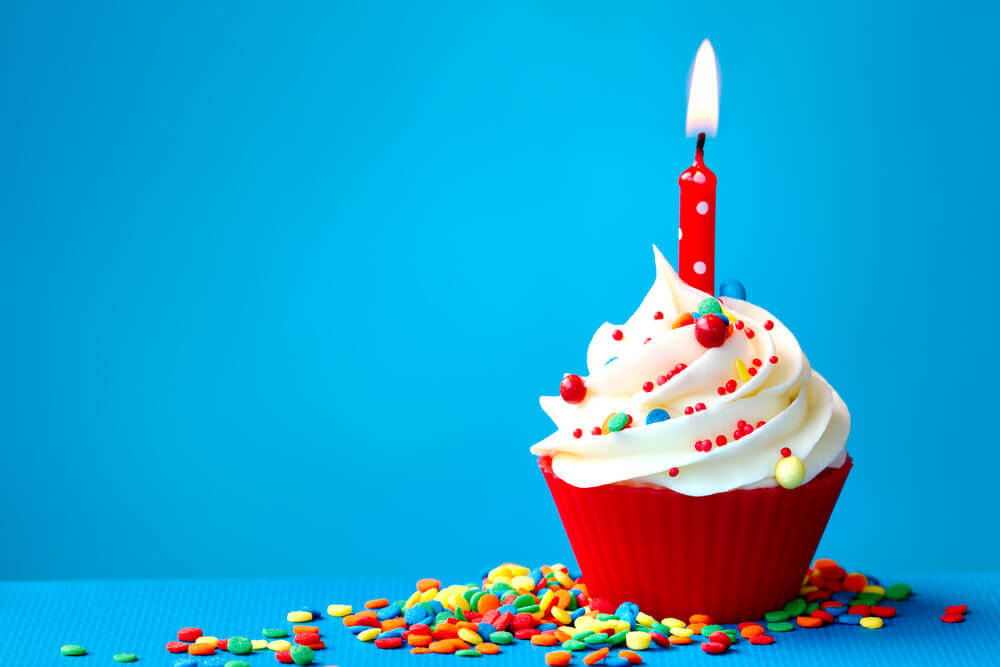 1 Jordan Aust2 Doug Larkin2 John Egeland4 Richard Ness 6 Bill Hook8 Lilli Hasbrouck9 Ellen Olson26 Jason Hasbrouck28 Becca Hasbrouck31 Joan Weatherman1 Jordan Aust2 Doug Larkin2 John Egeland4 Richard Ness 6 Bill Hook8 Lilli Hasbrouck9 Ellen Olson26 Jason Hasbrouck28 Becca Hasbrouck31 Joan Weatherman1 Janet Thorson			1 Logan Hasbrouck7 Gaven Grauerholz			10 Katie Smith13 Wesley Espinosa			14 Ken Smith20 David Lewis			23 Lance Bartleson27 Forrest Ullom			29 Janice DobsonPlease call Eileen at the church office, 515-383-4328 to let her know if you know of a birthday that is missing or incorrect.Nazareth Lutheran Church CouncilSunday, April 18, 2021Meeting was called to order in Jesus’s name at 11:10 by President Mark Lewis following worship.  Present for the meeting were Mark Lewis, Dave Lewis, Vince Tomlinson, John Egeland, Lisa Smith, Joyce Allen, Pastor Marcia, and Church Administrator Eileen Lewis.Minutes from the March 21, 2021 meeting were approved as read, with the clarification of disbursements from the Treasurer’s Report.  Total disbursements were $4,723.56 as written; the $229.57 for Constant Contact was actually paid in January and should have been omitted.  Therefore, the General Fund balance was $10,172.32 as presented.Treasurer’s Report:  This was a good month, as deposits were higher than disbursements, thanks to $1,015 from the Kumla dinner, a HuxComm dividend of $352.25, and a Trivent Grant payment of $113.  With offerings and donations, the deposit totaled $5,877,27, and disbursements were $5,119.20.  Opening balance of $10,172.32 ended the month at $10,930.39.  Capital Improvement stands at $48,730.43, $421.28 is in Savings, and $9,719.04 in Missions.  SCRIP opened March with a balance of $1,502.65, $700 was deposited, $1,360 was disbursed, leaving a balance of $842.65.Pastor’s Report:  In person visits are picking up, but visits by phone and text still continue.  Greysen Ringgenberg’s baptism is coming up, along with two weddings next April:  Jackson and Teri, and Winter and Chris.  Easter Season planning has been a lot of fun.  Scripts are being written for skits presented during worship time, and Pastor wants to thank all the actors involved, and Nathan for building the tomb.  Help, however, is being sought for Mother’s Day ideas.  Prayers asked for Nancy Reed who is having triple bypass surgery on Tuesday, April 20, and Pastor is having a knee shot on Thursday.Committee Reports:Property:  The parsonage roof has been replaced (on Palm Sunday) but siding is yet to be done, as well as repairs to the garage and church.  Removing the chimney was actually part of the original bid so no extra charge was added for its removal.  Christian Ed:  a work in progress.  Nice to see more little ones in church!Stewardship:  Nothing to reportMusic and Worship:  Pastor will get with Sheila to change up some of the music to coincide better with sermon / skit topicsIn reach/outreach:  Nothing to reportOld Business:Church Work Day with be held Satuday, May 8th, starting at 9:00, chore list forthcoming. The Mother / Daughter Tea usually held on the first weekend of May has been scratched for this year, but look forward to having it in 2022.Fireman’s Days, however, will go on.  Pastor Marcia plans to attend the organization meeting on Wednesday, April 21 at 7:00 PM at Dorcas Hall, and will volunteer to plan the parade.	Discussion then given to Easter special offering, which will go to ELCA Good Gifts.  In all, $300 was collected, and will be disbursed as follows:Thanks to all who donated to this very worthwhile cause.	     The Larkin sale will be held on May 1 at his farm, beginning at 10:00 A.M. The sale will mainly consist of household goods, hand held tools, and small machinery.  Nazareth will provide lunch, consisting of loose meat sandwiches, chips, dessert (cookies, bars, Kringla, etc), bottled water and coffee to drink.  The sandwiches, alone, will be sold for $2.50, chips, drinks, and desserts will go for $1.00 each, or the combined meal for $5.00, saving $.50.  So, the council will purchase 30 pounds of ground beef, 150 buns, 150 bags of chips, and 200 bottles of water.  Pastor Marcia will take care of condiments, plates, napkins, cups, etc.New Business:  ELCA is offering an Open Doors Grant, given to churches as a means of meeting new people and bringing them into the community.  In order to apply for the grant, the church must have an idea of how to go about this.  Pastor suggested the Dinner Play.  Other ideas included our yearly VBS, along with making Lefsa and Kringla.  Eileen will apply for the grant, which will help defray the cost of the dinner theatre or VBS.And speaking of Kringla, Mark Lewis was watching Channel 13 last Saturday.  Megan Salois and Justin Surrency were saluting a 90-year old lady who loved Kringla, but none of them knew where to buy it.  So, Mark boxed some up and mailed them to Channel 13, with a shout-out to Nazareth’s Kringla crew, along with a note stating that we would be happy to send more, or help teach anyone to make it.Graduation service will be held on May 30th.  Eileen already picked out Mike’s and Kevin’s quilts.Lights were flickering during service this morning.  Vince thought it might be due to a circuit overload, so he and John will figure out which circuit breaker leads where, and try to redirect some of the electric load.  If that doesn’t work, an electrician will be called.Final order of business, it was noticed that a city truck must have driven some heavy machinery through the grass, and left quite a sizeable rut.  Rather than make a fuss, we’ll just be nice Lutherans and fill it in ourselves.There being no further business, meeting was adjourned at 12:13 and closed with The Lord’s Prayer.  Respectfully submitted by Joyce Allen, Council SecretaryLent Special CollectionThis year during Lent we collected funds for ELCA Good Gifts. ELCA Good Gifts are a creative, meaningful way to support the ministries of the ELCA that mean the most to you and your loved ones. These gifts are real examples from projects currently supported through ELCA church-wide ministries: the ELCA Fund for Leaders, ELCA Global Church Sponsorship, ELCA New Congregations, ELCA Vision for Mission, ELCA World Hunger, Disability Ministries and Lutheran Disaster Response. Each of these programs is a long-term, partnership-based ministry that focus on the needs identified by local congregations and global companion churches and their communities. The church council has decided to send the funds to support Vaccine for a child, Goats, a piglet, chicks, bees and seeds and tools.  Thank you for your generous donations.Upcoming Worship VolunteersActivities for the Month of MaySaturday	Larkin saleMay 1:	10:00 AM LuncheonSunday	9:15 Adult Sunday SchoolMay 2:	10:15 AM Worship		2:00 PM Ladies TeaTuesdayMay 4:	6:00 PM Food PantrySaturdayMay 1:	9:00 AM Clean up DaySunday	9:15 Adult Sunday SchoolMay 9:	10:15 AM Worship		Mother’s DayTuesdayMay 11:	6:00 PM Food PantrySunday	9:15 Adult Sunday SchoolMay 16:	10:15 AM WorshipTuesdayMay 18:	6:00 PM Food PantrySunday	9:15 Adult Sunday School	 May 23: 	10:15 AM WorshipTuesdayMay 25:	6:00 PM Food PantrySunday	9:15 Adult Sunday School	 May 23: 	10:15 AM WorshipTuesdayMay 25:	6:00 PM Food PantrySunday	9:15 Adult Sunday School	 May 30: 	10:15 AM WorshipMondayMay 31:	Memorial DayTuesdayJune 1:	6:00 PM Food PantryCongregational DirectoryEileen is working on getting a new congregational directory out to everyone.  This will include address, phone numbers and email addresses so that we can get in touch with someone to let them know that we are thinking of them.  Please complete the following information for everyone in your household.  Then please get it to Eileen.  You can email it, put it in the postal mail or drop it off at church.  The email address is Nazareth_lutheranchurch@yahoo.com and the mailing address is P O Box 227, Cambridge IA, 50046.We will be using the email address to send out import news items to you. For Example: if church is cancelled, or we want to have a pot luck meal, or a prayer request.  If you want to you can opt out of emails like that. Also, please let me know if you would like the newsletter emailed to you or if you would prefer it to be mailed out to you.Below is an example of what I would like to put in the directory.  What do you think?Complete the info for each family member and Eileen will put them all together.  If we are going to include a picture please email it.  If you give me a copy and need it back, let me know.March Offering  Attendance 3/7 $        1,666.00 103/14 $           260.00 183/21 $        1,660.00 173/28 $           420.00 20Total $        4,006.00 April Offering  Attendance 4/1 Holy Thursday $60.00 to MICA 114/2 Good Friday $15.00 to MICA 104/4 Easter $          2,275.00 344/11 $             232.00 164/18 $             790.00244/25Total $          2,507.00 Vaccine for a child$   30Two goats ($50 each)$ 100One piglet$   30Five chicks ($10 each)$   50Seeds and tools$   50Two bees ( $20 each)$   40TOTAL:$ 300MayGreeters/UshersLectorAlter Guild5/2DaveSteveMike5/9Doug VinceNathan5/16JohnWendySteve5/23KevinEileenVince5/30MarkEllenWendyJuneGreeters/UshersLectorAlter Guild6/6MikeJohnJessica6/13NathanJoyceJane6/20RayMarkJohn6/27SteveMikeJoyceJulyGreeters/UshersLectorAlter Guild7/4VinceNathanKevin7/11DaveDaveLisa7/18DougDougMark7/25JohnVinceMikeNameAddressCity StatePhone NumbersKids namesBirthdateEmail address